       МИНИСТЕРСТВО                     ТАТАРСТАН РЕСПУБЛИКАСЫ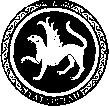  ОБРАЗОВАНИЯ И НАУКИ                        МӘГАРИФ ҺӘМ ФӘН РЕСПУБЛИКИ ТАТАРСТАН                                       МИНИСТРЛЫГЫ            ПРЕСС-СЛУЖБА                                    МАТБУГАТ ХЕЗМӘТЕ           ул. Кремлевская, д. 9, г. Казань, 420111                                                     Кремль урамы, 9 нчы йорт, Казан шәһәре, 420111Тел.: (843) 294-95-29, (843) 294-95-30, e-mail: monrt@yandex.ru, monrt90@yandex.ruУроки толерантности пройдут в татарстанских школахС 16 ноября по 23 ноября 2015 года в татарстанских школах пройдет акция  «Урок толерантности», приуроченная к празднованию Международного дня толерантности. В рамках акции школьники познакомятся с культурным наследием народов, проживающих на территории России, обсудят важность личного вклада в развитие добрососедских отношений с представителями разных наций, узнают в чем сходство основных систем ценностей и представлений у разных этносов и культур и мн.др..В старших классах программа акции направлена, в первую очередь, на понимание закономерностей построения межкультурного диалога. В младших классах учениками будет предложено написать  слово «мир» на 86 языках, а также свое имя на фарси, познакомиться с пословицами разных народов пословицы разных народов: русскими, татарскими, еврейскими, дагестанскими, удмуртскими, башкирскими и другими.Цель акции – формирование у школьников позитивной гражданской идентичности, активной социальной позиции и установок взаимопонимания.